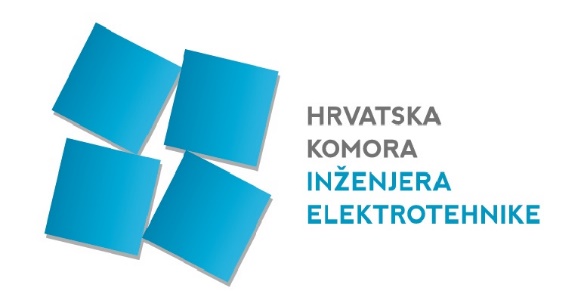 Na temelju članka 11. stavka 1. točke 2. Statuta Hrvatske komore inženjera elektrotehnike (Narodne novine, broj 137/15., 35/19. i 129/19.) Skupština Hrvatske komore inženjera elektrotehnike je na 6. redovitoj sjednici, održanoj 27. ožujka 2020. godine, a na prijedlog Upravnoga odbor Komore prihvatilaIZVJEŠĆE O IZVRŠENJU PROGRAMA RADAHRVATSKE KOMORE INŽENJERA ELEKTROTEHNIKEu razdoblju od 1.01.2019. do 31.12.2019. godine1. UVOD
1.1 OPĆI PODACIHrvatska komora inženjera elektrotehnike (u daljem tekstu: Komora) institucija je s javnim ovlastima, institucionalno djeluje kroz Skupštinu, Upravni odbor, Nadzorni odbor i predsjednika Komore. Članovi Komore svoje interese ostvaruju neposredno u kontaktu sa službama tajništva Komore i preko izabranih predstavnika u Skupštini i drugim oblicima ustrojavanja i rada utvrđenima Statutom Hrvatske komore inženjera elektrotehnike (NN 137/15, 35/19. i 129/19.) i Zakonom o komori arhitekata i komorama inženjera u graditeljstvu i prostornom uređenju (NN 78/15;114/18 i 110/2019).Poslove za tijela Komore, prema općim aktima, obavlja tajništvo Komore. To su, prema odredbama Zakona, Statuta i Pravilnika o radu, stručni, administrativni, pravni i drugi poslovi radi osiguravanja redovitog tekućeg poslovanja i obavljanja djelatnosti Komore.U obavljanju javnih ovlasti kontinuirano se izdaju odgovarajući akti. Tako je u urudžbenom zapisniku evidentirano 1937 različita ulaznih akta, te 12018 izlaznih akata. Komora ima i vanjske suradnike, za poslove računovodstva tvrtku Refiz d.o.o, a za poslove informatičkog održavanja tvrtku Saguaro info d.o.o.. Za pružanje pravne pomoći Komora ima ugovor s odvjetničkim uredom Damir Katić iz Zagreba. Tijekom 2019. godine nije bilo troškova za odvjetničke usluge.Na dan 31.12.2019. Komora je imala ukupno 2271 aktivna člana, od toga 1831 ovlaštena inženjera elektrotehnike, 995 ovlaštena voditelja građenja (401 članova upisano je samo u imenik ovlaštenih voditelja građenja, a 600 članova upisano je u dva imenika) i 45 ovlaštenih voditelja radova. Komora od 23.11.2019. godine više ne vodi evidenciju voditelja radova-tehničara i evidenciju voditelja projekta.Također, od dana 23.11.2019. Komora nije vršila upise u Imenik ovlaštenih voditelja građenja i ovlaštenih voditelja radova, a isti će se upisivati na dobrovoljnoj osnovi nakon ustrojavanja Imenika inženjera gradilišta odnosno voditelja radova, ali tek nakon dobivanja suglasnosti od strane Ministarstva graditeljstva i prostornog uređenja na Pravilnik o upisima u Hrvatsku komoru inženjera elektrotehnike.Tijekom 2019. godine u Imenik ovlaštenih inženjera elektrotehnike upisano je 123 člana , u Imenik ovlaštenih voditelja građenja upisano je 75 člana, i u Imenik ovlaštenih voditelja radova upisano je 8 članova.Tijekom 2019. godine na snagu su stupili Zakon o izmjenama i dopunama Zakona o gradnji (NN 39/19 od 17.4.2019. i NN 125/19 od 20.12.2019.), Zakon o izmjenama i dopunama Zakona o komori arhitekata i komorama inženjera u graditeljstvu i prostornom uređenju i Zakon o izmjenama i dopunama Zakona o poslovima i djelatnostima prostornog uređenja i gradnje (NN 110/19 od 15.11.2019.).Prema novim zakonskim odredbama u Komoru se obavezno udružuju ovlašteni arhitekti, ovlašteni arhitekti urbanisti i ovlašteni inženjeri koji u svojstvu ovlaštene osobe obavljaju stručne poslove projektiranja i/ili stručnog nadzora građenja te poslove prostornog uređenja radi zastupanja i usklađivanja zajedničkih interesa, zaštite javnog interesa i zaštite interesa trećih osoba.Inženjeri gradilišta i voditelji radova slobodno odlučuju o svojem pristupanju članstvu Komore i istupu iz članstva Komore.Odredbama navedenih zakona HKIE treba provesti sljedeće:Komore su dužne u roku od 90 dana od dana stupanja na snagu Zakona o izmjenama i dopunama Zakona o komori arhitekata i komorama inženjera u graditeljstvu i prostornom uređenju uskladiti organizaciju, poslovanje, statut i druge opće akte s odredbama ovoga Zakona.Komore su dužne ustrojiti Imenik inženjera gradilišta i Imenik voditelja radova odgovarajuće struke u roku od 90 dana od dana stupanja na snagu ovoga Zakona.Komora treba organizirati trajno stručno usavršavanje svojih članova komore, a članovi Komore dostavljaju Komori potvrdu, odnosno certifikat o završenom stručnom usavršavanju i osposobljavanju u svrhu vođenja evidencije o stručnom usavršavanju.Uvjete i način provođenja te praćenja stručnog usavršavanja propisuje ministar pravilnikom.U veljači 2019. godine završio je izbor za članove Vijeća Područnog odbora Zagreb te je s tim izborom završen izborni proces u Hrvatskoj komori inženjera elektrotehnike, koji je započeo odlukom Skupštine Hrvatske komore inženjera elektrotehnike od 3.11.2017. godine.Sljedeći 13. Dani inženjera elektrotehnike, prema odluci Upravnog odbora Komore, održat će se od 1. do 3. listopada 2020. godine u Vodicama, u hotelu Olympia i hotelu SKY Olympia.Komora nastavlja izradu preporuka i uputa za projektiranje i stručni nadzor te vođenje građenja iz različitih područja struke te objavu istih na službenoj web stranici Komore. To su materijali koji će se dopunjavati svake godine kako bi se kontinuirano pratila kretanja u struci kroz promjenu normi, zakona i propisa u elektrotehničkoj struci. Nastavljamo suradnju s Hrvatskim zavodom za norme. Temeljem ranije potpisanog sporazuma Komora je i ove godine ugovorila dostupnost hrvatskih normativnih dokumenata putem Repozitorija hrvatskih normi.  Komora će i dalje pružati suradnju Ministarstvu graditeljstva i prostornoga uređenja, Ministarstvu zaštite okoliša i energetike te Ministarstvu gospodarstva, rada i poduzetništva kod donošenja novih Zakonskih i podzakonskih akata. Pozivam sve članove naše Komore da se uključe u rad i svojim znanjem i sugestijama pomognu svim našim kolegama u Upravnom odboru, Povjerenstvima, Područnim odborima i ostalim tijelima Komore. Također, Komora je u svakodnevnom kontaktu s Ministarstvom graditeljstva i prostornog uređenja oko dogradnje sustava e-projekt i e-dozvola, za što će se početkom ožujka 2020. godine uvesti korporativne kartice Hrvatske komore inženjera elektrotehnike.Stoga preporučam svim članovima Komore da što prije pribave korporativnu karticu, jer će isključivo putem iste moći ući u sustave e-projekt i e-dozvola.2. IZVJEŠTAJ O RADU TIJELA KOMOREOsnova za obavljanje poslova Komore sadržana je u Programu rada Hrvatske komore inženjera elektrotehnike. Polazeći od programskih odrednica, izvještaja rada tijela Komore te radnih tijela Upravnog odbora, daje se nastavno:2.1. Skupština Komore
U 2019. godini održane su dvije sjednice Skupštine Hrvatske komore inženjera elektrotehnike.Na 3. redovitoj Skupštini Hrvatske komore inženjera elektrotehnike usvojeni su sljedeći akti Komore:Izmjene i dopune Pravilnika o stegovnoj odgovornosti i stegovnom postupku,Izmjene i dopune Pravilnika o uvjetima i postupku za privremeno ili povremeno pružanje usluga te priznavanju inozemnih stručnih kvalifikacija HKIE,Izmjene i dopune Statuta Hrvatske komore inženjera elektrotehnike,Izvještaj o radu Hrvatske komore inženjera elektrotehnike od 12.07.2018. do 31.12.2019.,Izvještaj o izvršenju Plana prihoda i rashoda Hrvatske komore inženjera elektrotehnike za 2018. godinu,Izvještaj Nadzornog odbora Hrvatske komore inženjera elektrotehnike o nadzoru nad radom i financijskom poslovanju Hrvatske komore inženjera elektrotehnike za 2018. godinu.Na 4. redovitoj Skupštini Hrvatske komore inženjera elektrotehnike usvojeni su sljedeći akti Komore:Program rada Hrvatske komore inženjera elektrotehnike za 2020. godinu,Plan prihoda i rashoda Hrvatske komore inženjera elektrotehnike za 2020. godinu,Izmjene i dopune Statuta Hrvatske komore inženjera elektrotehnike.Na prijedlog Upravnog odbora Skupština Komore usvojila odluku o dodjeli povelje počasnog člana gospodinu Branimiru Galiju, te nagrade za životno djelo gospodinu Željku Radoševiću i gospodinu Mirku Županu.Dana 16.04.2019. godine održana je svečana Skupština svih pet inženjerskih komora, na kojoj je na svečani način obilježeno 20 godina rada inženjerskih komora.2.2. Nadzorni odbor KomoreNadzorni odbor Komore u sastavu Mirko Pupić, predsjednik, te Davor Mišković i Goran Pakasin, članovi, održavali su dvije sjednice Nadzornog odbora HKIE na kojima se raspravljalo o stanju i aktivnostima u Komori te su ujedno razmatrani zapisnici sa sjednica UO HKIE. 2.3. Upravni odbor KomoreUpravni odbor Komore je tijekom 2019. godine održao devet sjednica. Na održanim sjednicama razmatrano je ukupno 110 točaka dnevnog reda, a razmatrane su teme iz djelokruga rada Upravnog odbora.Izvješća s održanih sjednica Upravnog odbora Hrvatske komore inženjera elektrotehnike objavljeni su na internetskoj stranici Hrvatske komore inženjera elektrotehnike.Upravni odbor Komore je usmjerio aktivnosti na intenziviranje suradnje s resornim Ministarstvom i drugim relevantnim institucijama s ciljem pozicioniranja Komore kao institucije koja će davati podršku i promicati razvoj i zaštitu inženjerske struke u poslovima projektiranja, stručnog nadzora i vođenja građenja uz uvažavanje zaštite javnog interesa i interesa trećih osoba. 2.4. Područni odbori KomorePodručni odbori HKIE osnovani su kao pomoćna radna tijela ustrojena na teritorijalnom principu. Dosadašnja praksa rada Područnih odbora pokazala se dobro, izuzev PO Rijeka, gdje postoje određene poteškoće u komunikaciji predsjednika Vijeća PO Rijeka s tijelima HKIE.Rad pojedinog Područnog odbora svodio se na sljedeće: održavanje sastanaka članova Vijeća PO, održavanje Zbora područnog odbora,održavanje stručnih predavanja ili okruglih stolova, uspostavljanje i održavanje suradnje s Vijećima  Područnih odbora ostalih strukovnih Komora,suradnja s tijelima Komore i provođenje odluka tijela Komore,suradnja s obrazovnim ustanovama i tijelima lokalne uprave na području Područnog odbora,izvještavanje članova o radu Komore, važnim događajima, poticanje članova na aktivno sudjelovanje u radu Komore, prikupljanje primjedbi i prijedloga članova.2.5. Povjerenstvo za financije i obvezatno osiguranje od profesionalne odgovornosti Povjerenstvo za financije i obvezatno osiguranje od profesionalne odgovornosti održalo je pet sjednica:Na prvoj sjednici održanoj 30.01.2019. točke dnevnog reda su bile: 
- Financijsko izvješće za 2018. godinu, - Obavezno osiguranje od profesionalne odgovornosti za članove HKIE, - Nabava opreme i materijala za potrebe HKIE.Na drugoj sjednici održanoj 28.02.2019. točke dnevnog reda su bile: Realizirani Plan prihoda i rashoda za 2019. godinu,Obvezno osiguranje od profesionalne odgovornosti članova HKIE.Na trećoj sjednici održanoj 29.04.2019. točke dnevnog reda su bile: Realizirani Plan prihoda i rashoda za 2019. godinu,Polica osiguranja od profesionalne odgovornosti članova HKIE.Na četvrtoj sjednici održanoj 04.09.2019. točka dnevnog reda je bila: Financijsko izvješće za razdoblje od 01.01.2019. do 30.06.2019. godine.Na petoj sjednici održanoj 22.11.2019. točke dnevnog reda su bile: Financijsko izvješće za razdoblje 01.-10. mjesec 2019. godine,Rebalans prihoda i rashoda za 2019. godinu,Plan prihoda i rashoda za 2020. godinu.2.6. Povjerenstvo za međunarodnu suradnjuPovjerenstvo za međunarodnu suradnju održalo je jednu sjednicu u sklopu 12. Dana inženjera elektrotehnike.Dana 04.10.2019. održana je sjednica zajedno s predsjednikom HKIE, članovima UO HKIE i međunarodnim gostima iz komora Crne Gore, Sjeverne Makedonije i Slovenije. Na sjednici su svi predstavnici međunarodnih komora iznijeli kratak izvještaj o aktualnom stanju u njihovim državama i komorama te su upoznati o aktualnom stanju u Hrvatskoj od strane predsjednika HKIE i članova UO HKIE. Zaključci sa sjednice su bili da je neophodno pronaći način za međusobnu suradnju pri organizaciji stručnih predavanja, definirati vrednovanje rada, usuglašavati standarde usluga i surađivati na izradi tehničkih propisa.  Povjerenstvo također na mjesečnoj razini prati rad međunarodnih udruženja i komora te uspostavlja i održava suradnju radi razmjene iskustava. Isto tako, međunarodni odbor kontinuirano prati izmjene i dopune smjernica i preporuka u Europskoj uniji te pritom surađuje s mjerodavnim ministarstvima. 2.7. Povjerenstvo za internetsku stranicu, glasilo i izdavaštvoPovjerenstvo se sastajalo prema potrebi , a u većini slučajeva komuniciralo je putem e-mail-a radi rješavanja jednostavnijih obaveza. Organizaciju sastanaka i obveze članova pripremao je predsjednik Povjerenstva. Za svakodnevni pregled i kontrolu sadržaja stranice, zadužena je administrativna služba Komore. Povjerenstvo je uređivalo vijesti koje su se objavljivale na stranici, sadržaj vijesti generirao se sa sjednica: skupštine HKIE, Upravnog odbora, svih povjerenstva Komore, tijela Područnih odbora, uz pomoć administrativne službe Komore. Newsletter se objavljivao prema potrebi , kao pregled najvažnijih i interesantnih vijesti.Priprema, administrativna pomoć, sve informacije, te sve vijesti i zaključci u vezi kongresa Dana inženjera elektrotehnike 2019., su se objavljivali u posebnoj rubrici internetske stranice.Povjerenstvo je radilo na ažuriranju internetske stranice sadržajno i oblikovno, u cilju da stranica bude preglednija i pristupačnija članovima.Sve dopune i dorade na stranici je obavljala tvrtka Saguaro.Povjerenstvo je pripremilo i uredilo glasilo broj 11.2.8. Povjerenstvo za zakonodavstvo i suradnju s ministarstvimaOsnovna zadaća povjerenstva je davanje mišljenja i prijedloga u svezi sa zakonskim prijedlozima te ostalim aktima mjerodavnih ministarstva i drugih tijela državne vlasti.Također, povjerenstvo je raspravljalo i davalo mišljenja o aktima Komore i prijedlozima koji se donose na Skupštini Komore i UO Komore.Tijekom 2019. povjerenstvo je sudjelovalo u davanju mišljenja i prijedloga prilikom donošenja sljedećih zakonskih i podzakonskih akata:Zakon o izmjenama i dopunama Zakona o gradnji (NN 39/2019 od 17.4.2019.),Zakon o izmjenama i dopunama Zakona o komori arhitekata i komorama inženjera u graditeljstvu i prostornom uređenju(NN 110/2019 od 15.11.2019.),Zakon o izmjenama i dopunama Zakona o poslovima i djelatnostima prostornog uređenja i gradnje (NN 110/2019 od 15.11.2019.),Pravilnik o manje složenim radovima.2.9. Povjerenstvo za nadzor nad radom članova Komore:Temeljem Zakon o komori arhitekata i komorama inženjera u graditeljstvu i prostornom uređenju Hrvatska komora inženjera elektrotehnike ima ovlasti obavljanja nadzora nad radom svojih članova. Statutom Komore je definirano da nadzor nad radom članova provodi Povjerenstvo za nadzor.Način organiziranja i provođenja nadzora je uređen Pravilnikom o nadzoru, koji donosi Skupština Komore. Tijekom 2019.godine povjerenstvo je provodilo predviđene redovite nadzore, o kojima su sačinjeni Zapisnici o provedenim nadzorima.Nije bilo zahtjeva za provođenjem izvanrednih nadzora.Povjerenstvo je aktivno sudjelovalo u pripremi i predlaganju izmjena i dopuna Pravilnika o nadzoru nad radom članova temeljem iskustva prethodnih nadzora.Kroz provođenje nadzora, koje između ostaloga ima osobito ulogu u savjetodavnom smislu prema članovima Komore, radi jačanja svijesti o obavljanju poslova na način kojim se čuva dostojanstvo elektrotehničke struke, te ugled, čast, prava i interes ovlaštenih inženjera elektrotehnike, u razgovoru sa članovima Komore članovi Povjerenstva apeliraju na međusobno uvažavanje, toleranciju i suradnju.2.10. Povjerenstvo za trajno stručno usavršavanjeZakonom o izmjenama i dopunama Zakona o poslovima i djelatnostima prostornog uređenja i gradnje (NN 118/18), člankom 36. ponovo se uvodi obavezno stručno usavršavanje.Stručno usavršavanje provodi se prema programu koji, uz prethodnu suglasnost Ministarstvo graditeljstva i prostornog uređenja, svake dvije godine utvrđuje i provodi Hrvatska komora inženjera elektrotehnike.Plan stručnog usavršavanja, kojeg je usvojio Upravni odbor Hrvatske komore inženjera elektrotehnike, predvidio je predavanja po Područnim odborima HKIE.U posljednje vrijeme uočena je povećana posjećenost članova Komore na stručnim skupovima koje je Komora organizirala u sklopu programa stručnog usavršavanja. To je rezultat odabira kvalitetnih tema i vrsnih predavača. Budući je ponovna uvedena obveza stalnog stručnog usavršavanja i skupljanja bodova Komora će morati učiniti dodatni napor da stručni skupovi zaista budu korisni i dobro posjećeni.Povjerenstvo za trajno stručno usavršavanje provodi Program stručnog usavršavanja Hrvatske komore inženjera elektrotehnike, a od 01.01.2019. do 31.12.2019. godine održana su sljedeća predavanja: Digitalizacija elektroenergetskog sektora i izazovi kibernetičke sigurnosti, HKIE i HO CIRED,Prevencija i zaštita od toplinskih učinaka električnog luka u niskonaponskim mrežama, Digitalna transformacija u elektroenergetici,Sustavi za zaštitu instalacija od požara,Projektna rješenja upravljanja rizičnim situacijama sa adaptivnim evakuacijskim sistemima, Stručno predavanje Fotonapon, zaštita i dobra praksa uz posjet tvornici ETI Elektroelement Izlake u Sloveniji,Voditelj projekta-osnove upravljanja projektima prema međunarodno priznatim certifikatima,Katodna zaštita-niskonaponski elektrotehnički sustav, Sinergija zaštite i modernih tehnologija u opremanju stambenih i poslovnih objekata, 14. Savjetovanje HRO CIGRE, HRO CIGRE i HKIE  Izazovi kvalitete opskrbe električnom energijom u novom okruženju, HO CIRED i HKIE  Povjerenstvo sudjeluje u organizaciji dana inženjera elektrotehnike, provodi stručno usavršavanje i vodi evidenciju stručnog usavršavanja za članove Komore te za ostale, koji to zatraže od Komore.2.11. Povjerenstvo za pitanja struke i promicanje elektrotehničke strukeGlavna zadaća Povjerenstva je davati stručne prijedloge, mišljenja, preporuke i procjene.Tijekom 2019. godine Povjerenstvo radilo putem telefona i e-mailom. Razmatrana su 3 upita članova Komore te je povjerenstvo dalo svoje stručno mišljenje.Razmatrajući upit je li za električnu opremu i električne uređaje uz dobavu, ugradnju i spajanje samog uređaja izvođač obvezan dostaviti proizvođačevu izjavu o sukladnosti ili proizvođačevu izjavu o svojstvima upućen je dopis u Ministarstvo graditeljstva i prostornog uređenja i u Ministarstvo  gospodarstva poduzetništva i obrta te  je dobiven odgovor Ministarstvo graditeljstva i prostornog uređenja. Na taj način pomoglo se u rješavanju problema neujednačenih Pravilnika koji dovode do različitih tumačenja.Povjerenstvo je dostavilo prijedlog Upravnome Odboru Komore i Povjerenstvu za zakonodavstvo vezano za izdavanjem Mišljenja o potrebitosti davanja izjave o sukladnosti ili izjave o svojstvima za električnu opremu i električne uređaje od strane nadležnih ministarstava.2.12. Povjerenstvo za domaće i inozemne stručne kvalifikacijeTijekom 2019. godine Povjerenstvo za domaće i inozemne stručne kvalifikacije održalo je jednu sjednicu i to pisanim putem elektroničkom poštom, na temu priznavanja inozemne stručne kvalifikacije gospodina Severa iz Republike Hrvatske, u svrhu trajnog obavljanja poslova projektiranja i stručnog nadzora u svojstvu odgovorne osobe elektrotehničke struke u Republici Hrvatskoj .3. STEGOVNA TIJELA KOMOREU 2019. godini pokrenuto je 6 stegovnih postupaka zbog neizvršavanja materijalnih obveza prema Komori u vidu neplaćanja članarine.Rad stegovnih tijela obavlja se temeljem zaprimljenih prijava od strane stegovnog tužitelja ili iznimno ako je prijavitelj Ministarstvo ili upravno tijelo velikoga grada, Grada Zagreba ili županije nadležno za upravne poslove graditeljstva ili prostornoga uređenja, stegovni postupak pokreće se bez prethodnog postupka pred stegovnim tužiteljem.4. CENTAR ZA MIRENJETijekom 2019. godine Centra za mirenje pri Hrvatskoj komori inženjera elektrotehnike nije dobio niti jedan upit te se nije sastajao.5. SURADNJA S RESORNIM I DRUGIM MINISTRSTVIMA TE DRUGIM TIJELIMA DRŽAVNE UPRAVE Na poziv Ministarstva graditeljstva i prostornog uređenja Komora redovno daje svoje očitovanje, bilo na tekuće poslovanje ili aktivno sudjeluje na e-savjetovanjima u postupku donošenja zakonske i podzakonske regulative.Predstavnici Komore redovno su odlazili u Ministarstvo, po pozivu iz Ministarstva te sudjelovali u raspravama oko sustava e-dozvola, elektronskog potpisivanja projekata, rasprave o zelenoj gradnji i novoj zakonskoj i podzakonskoj regulativi.
6. SURADNJA S VISOKOŠKOLSKIM USTANOVAMANastavljena je suradnja s visokoškolskim ustanovama, tako da su predstavnici Komore bili na svečanoj sjednici Fakultetu elektrotehnike, računarstva i informacijskih tehnologija Osijek , gdje je potvrđena daljnja međusobna suradnja.7. SURADNJA S DRUGIM KOMORAMA, ORGANIZACIJAMA I UDRUGAMASuradnja s drugim komorama je redovna, a naročito je bila aktivna u dogovorima u svezi statusa ovlaštenih voditelja građenja i ovlašteni voditelja radova, gdje smo aktivno sudjelovali u dogovorima i pregovorima s Ministarstvom graditeljstva i prostornog uređenja.Nadalje, Komora je zajedno s ostalim komorama bila aktivna oko dogovora s Ministarstvom oko uvođenja sustava e-dozvola te odabira osobne elektronske kartice za identifikaciju i autentifikaciju članova Komore u sustavu e-dozvola i elektronskog potpisivanja projektne dokumentacije.Također, skupa svih pet strukovnih komora održala se zajednička proslava 20. godišnjice osnutka zajedničke Hrvatske komore arhitekata i inženjera u graditeljstvu.Nastavljena je suradnja s HO CIRED-om, HRO CIGRE-om, tako da zajednički nastupamo kao suorganizatori na svim njihovim stručnim skupovima. Dogovorena je daljnja suradnja na zajedničkoj organizaciji stručnih skupova.Nastavljena je suradnju s Hrvatskim zavodom za norme. Temeljem ranije potpisanog sporazuma Komora je i ove godine ugovorila dostupnost hrvatskih normativnih dokumenata putem Repozitorija hrvatskih normi.8. DANI INŽENJERA ELEKTROTEHNIKENakon uspješno organiziranih 11. Dana inženjera elektrotehnike u Puli odlučili smo 12. DIE ponovno organizirati u lijepoj Dalmaciji pa smo se tako od 03.10.2019. do 05.10.2019. okupili u hotelu Olympia i hotelu SKY Olympia  u Vodicama. U nekoliko posljednjih godina imali smo stabilan broj sudionika na svim našim skupovima Dana inženjera elektrotehnike koji se kretao oko 350, ali ove godine sve nas je ugodno iznenadio izniman odaziv kolegica i kolega, tako da smo na 12. DIE u Vodicama imali 477 registriranih sudionika, a s našim predavačima, gostima, sponzorima i izlagačima okupilo nas se ove godine preko 550. Ovaj broj potvrđuje da je naš skup najposjećeniji skup elektrotehničke struke u zemlji ali i bližem međunarodnom okruženju. Možemo slobodno reći da su i ove godine DIE prepoznati kao skup koji elektrotehničkoj struci daje puno i u stručnom, ali i u socijalnom smislu i to broj sudionika ove godine potvrđuje, te nas ohrabruje, da s takovom organizacijom nastavimo i dalje. Razlog ovako velikom odazivu sudionika sigurno leži i u činjenici da smo ove godine promijenili mjesto skupa pa smo nakon tri godine u Puli ove godine skup po prvi puta održali u Vodicama, ali sigurno i u činjenici da skup u stručnom i socijalnom pogledu svake godine organiziramo na sve višem i višem nivou što naše kolegice i kolege prepoznaju i cijene svojim svake godine sve većim odazivom. Posebno nas raduje što smo ove godine na skupu vidjeli mnogo našim mladih kolegica i kolega što nas ohrabruje da HKIE ima svjetlu budućnost.Svi sudionici imaju prigodu sudjelovati u raspravama i razmjeni mišljenja o temama od zajedničkog interesa, mogu naučiti pritom nešto novoga i družiti se i izvan poslovnog okruženja. Sljedeći 13. Dani inženjera elektrotehnike, prema odluci Upravnog odbora Komore, održati će se od 1. do 3. listopada 2020. godine u Vodicama, u hotelu Olympia i hotelu SKY Olympia.9. RAD TVRTKE „H.K.I.E. savjetovanje“ d.o.o.Tvrtka posluje redovno te se bavi samo djelatnostima za koje je i osnovana, a to su djelatnosti oko organizacije Dana inženjera elektrotehnike i seminara u sklopu stalnom stručnog usavršavanja članova Hrvatske komore inženjera elektrotehnike.10. RAD STRUČNIH SLUŽBI KOMORE Komora u skladu sa Zakonom ima, između ostalog, i javnu ovlast da za svoje članove vodi imenik, upisnik i evidencije,  funkcionira po Pravilniku o upisima, a sve te poslove obavljaju stručne službe Komore. Komora je dužna obaviti upis u roku od osam dana od dana primitka urednog zahtjeva za upis. Stručne službe su obavile sve zadane i potrebne poslove uredno i na vrijeme.11.ZAKLJUČAK
Na kraju mogu kazati da su sva tijela Hrvatske komore inženjera elektrotehnike savjesno i uredno izvršavala svoje obveze, koje im nalaže Zakon o komori arhitekata i inženjera u graditeljstvu i akti Komore, kao i od Skupštine Komore odobreni plan rada Komore.Stoga molim članove Skupštine Komore da prihvate i usvoje ovaj Izvještaj o radu Hrvatske komore inženjera elektrotehnike za razdoblje od 1.01.2019. do 31.12.2019. godine.Na kraju bih se zahvalio svim članovima Komore i svim članovima tijela Komore te svim djelatnicima tajništva Komore na uspješnom radu.                                                       Predsjednik Hrvatske komore inženjera elektrotehnike
                                                                    Živko Radović, dipl.ing.el.